ОФИЦИАЛЬНОЕ ОПУБЛИКОВАНИЕАдминистрация сельского поселения Шенталамуниципального района Шенталинский Самарской областиПОСТАНОВЛЕНИЕ от 21.10.2022 г. №42-пОб утверждении Порядка выплаты единовременной материальной помощи родственнику (членам семьи) погибшего (умершего) военнослужащего, граждан, призванных на военные сборы, выполнявших служебно-боевые задачи в ходе специальной военной операции на УкраинеВ целях оказания помощи семьям погибших военнослужащих, в соответствии  с решением Собрания представителей муниципального района Шенталинский Самарской области от 14.10.2022 №125 «Об утверждении Порядка организации погребения на территории муниципального района Шенталинский Самарской области погибших (умерших) военнослужащих, граждан, призванных на военные сборы, выполнявших служебно-боевые задачи в ходе специальной военной операции на Украине и выплаты единовременной материальной помощи родственнику (членам семьи) погибшего (умершего) военнослужащего» Администрация сельского поселения Шентала муниципального района Шенталинский Самарской областиП О С Т А Н О В Л Я Е Т:Утвердить прилагаемый Порядок выплаты единовременной материальной помощи родственнику (членам семьи) погибшего (умершего) военнослужащего, граждан, призванных на военные сборы, выполнявших служебно-боевые задачи в ходе специальной военной операции на Украине, согласно приложению №1 к настоящему постановлению.Настоящее постановление опубликовать в газете «Вестник поселения Шентала» и на официальном сайте Администрации сельского поселения Шентала муниципального района Шенталинский Самарской области в сети «Интернет».Настоящее Постановление вступает в силу со дня его официального опубликования.Контроль за исполнением настоящего постановления оставляю за собой.Глава сельского поселения Шентала                             муниципального района ШенталинскийСамарской области                                                                    В.И. Миханьков	Приложение №1 к постановлению Администрации сельского поселения Шентала муниципального района Шенталинский Самарской области от 21.10.2022 г. №42-п Порядоквыплаты единовременной материальной помощи родственнику (членам семьи) погибшего (умершего) военнослужащего, граждан, призванных на военные сборы, выполнявших служебно-боевые задачи в ходе специальной военной операции на УкраинеНастоящий Порядок определяет условия оказания единовременной материальной помощи за счет средств резервного фонда Администрации сельского поселения Шентала муниципального района Шенталинский Самарской области родственнику (членам семьи) погибшего (умершего) военнослужащего, граждан, призванных на военные сборы, выполнявших служебно-боевые задачи в ходе специальной военной операции на Украине, которые на дату гибели (смерти)  постоянно проживали на территории сельского поселения муниципального района Шенталинский Самарской области.Единовременная материальная помощь предоставляется одному из родственников (члену семьи) в размере 50 000 (пятьдесят тысяч) рублей.Родственниками (членами семьи) погибшего, имеющими право на получение единовременной материальной помощи, являются граждане Российской Федерации: супруга (супруг), состоящая (состоящий) в зарегистрированном браке по состоянию на день гибели (смерти) погибшего;родители погибшего;дети погибшего.Выплата единовременной материальной помощи несовершеннолетним детям осуществляется через их законных представителей.Назначение и выплата единовременной материальной помощи осуществляется Администрацией сельского поселения Шентала муниципального района Шенталинский Самарской области (далее – Администрация поселения).Для получения единовременной материальной помощи родственники (члены семьи) погибшего, указанные в пункте 2 настоящего Порядка (далее — заявитель), обращаются в Администрацию поселения с заявлением о предоставлении единовременной материальной помощи по форме согласно приложению к настоящему Порядку (далее - заявление) и документами, указанными в пункте 5 настоящего Порядка, в срок не позднее шести месяцев со дня гибели (смерти) погибшего, в письменной форме при личном обращении.От имени заявителя за предоставлением единовременной материальной помощи могут обращаться представители, имеющие право в соответствии с законодательством Российской Федерации либо в силу наделения их заявителем в порядке, установленном законодательством Российской Федерации, полномочиями выступать от их имени (далее - уполномоченный представитель).Предоставление единовременной материальной помощи заявителю осуществляется на основании заявления и следующих документов (сведений):а)	документ, удостоверяющий личность заявителя;б)	документ, удостоверяющий личность уполномоченного представителя, и документ, подтверждающий полномочия действовать от имени заявителя (в случае обращения через уполномоченного представителя);в)	документы, подтверждающие принадлежность заявителя к членам семьи погибшего (свидетельство о регистрации брака, свидетельство о рождении, свидетельство об усыновлении (удочерении), судебный акт, иные документы);г)	документы (сведения), подтверждающие факт постоянного проживания на территории сельского поселения Шентала муниципального района Шенталинский Самарской области погибшего на дату его гибели (смерти);д)	сведения с места прохождения военной службы (службы) военнослужащего, подтверждающие гибель (смерть) погибшего в результате участия в специальной военной операции;е) документ, содержащий информацию о лицевом счете, открытом на имя заявителя, с указанием реквизитов кредитной организации.Документы, предъявляются заявителем (уполномоченным представителем) самостоятельно.Документы, указанные в подпунктах «а», «б» настоящего пункта, предъявляются заявителем (уполномоченным представителем) в оригинале для сличения их данных со сведениями, содержащимися в заявлении, и возвращаются владельцу в день их приема.Поступившее в Администрацию поселения заявление и прилагаемые к нему документы регистрируются в день их поступления.Администрация поселения для установления права на получение единовременной материальной помощи в течение двух рабочих дней со дня регистрации заявления и прилагаемых к нему документов осуществляет проверку полноты представленных документов и достоверности сведений, содержащихся в них;Решение о предоставлении или об отказе в предоставлении единовременной материальной помощи принимается Администрацией поселения в течение пяти рабочих дней со дня регистрации заявления и прилагаемых к нему документов.Основаниями для отказа в предоставлении единовременной материальной помощи являются:а)	непредставление (представление не в полном объеме) документов, указанных в пункте 5 настоящего Порядка, которые заявитель (уполномоченный представитель) обязан представить самостоятельно;б)	заявитель не относится к членам семьи погибшего, указанным в пункте 2 настоящего Порядка;в)	 обращение за единовременной материальной помощью за рамками срока, установленного пунктом 4 настоящего Порядка.В течение двух рабочих дней со дня принятия решения об отказе в предоставлении единовременной материальной помощи Администрация поселения направляет заявителю (уполномоченному представителю) письменное уведомление о принятии соответствующего решения (с указанием причины отказа) по адресу, указанному в заявлении.При условии устранения причины, послужившей основанием для принятия решения об отказе в предоставлении единовременной материальной помощи, заявитель (уполномоченный представитель) вправе после получения соответствующего уведомления повторно обратиться за получением единовременной материальной помощи.Повторное рассмотрение документов осуществляется Администрацией поселения в соответствии с пунктом 6 настоящего Порядка.Начальник отдела (главный бухгалтер) Администрации поселения в течение двух рабочих дней со дня принятия решения Администрацией поселения о выделении средств из резервного фонда производит выплату единовременной материальной помощи на лицевой счет, открытый на имя заявителя в кредитной организации.Администрация поселения обеспечивает результативность, адресность и целевой характер использования выделяемых согласно настоящему Порядку средств.Приложение к Порядку выплаты единовременнойматериальной помощи родственнику (членам семьи)погибшего (умершего) военнослужащего, гражданпризванных на военные сборы, выполнявшихслужебно-боевые задачи в ходе специальной военнойоперации на УкраинеНомер телефона для сообщений в целях предотвращения террористической и экстремистской деятельности 8 (84652) 2-17-572022пятница21 октября№ 18 (336)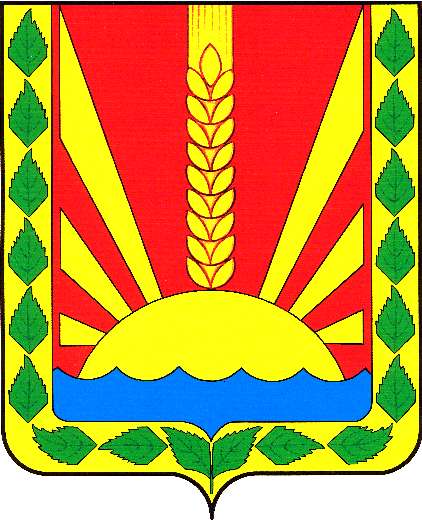 Учрежден решением Собрания представителей сельского поселения Шентала муниципального района Шенталинский Самарской области № 134 от 25.02.2010 г.Главе сельского поселения Шентала муниципального района Шенталинский Самарской областиГлаве сельского поселения Шентала муниципального района Шенталинский Самарской областиГлаве сельского поселения Шентала муниципального района Шенталинский Самарской областиот(адрес места жительства)(адрес места жительства)(адрес места жительства)(телефон)(телефон)(телефон)Заявлениео предоставлении единовременной материальной помощиЗаявлениео предоставлении единовременной материальной помощиЗаявлениео предоставлении единовременной материальной помощиЗаявлениео предоставлении единовременной материальной помощиПрошу выплатить единовременную материальную помощь мне _______________________________________________________________(фамилия, имя, отчество (при наличии), дата рождения, данные документа, удостоверяющего личность)как родственнику (члену семьи) погибшего _________________________(фамилия, имя, отчество погибшего, дата рождения)Прошу выплатить единовременную материальную помощь мне _______________________________________________________________(фамилия, имя, отчество (при наличии), дата рождения, данные документа, удостоверяющего личность)как родственнику (члену семьи) погибшего _________________________(фамилия, имя, отчество погибшего, дата рождения)Прошу выплатить единовременную материальную помощь мне _______________________________________________________________(фамилия, имя, отчество (при наличии), дата рождения, данные документа, удостоверяющего личность)как родственнику (члену семьи) погибшего _________________________(фамилия, имя, отчество погибшего, дата рождения)Прошу выплатить единовременную материальную помощь мне _______________________________________________________________(фамилия, имя, отчество (при наличии), дата рождения, данные документа, удостоверяющего личность)как родственнику (члену семьи) погибшего _________________________(фамилия, имя, отчество погибшего, дата рождения)Средства прошу перечислить на лицевой счет: ________________Средства прошу перечислить на лицевой счет: ________________Средства прошу перечислить на лицевой счет: ________________Средства прошу перечислить на лицевой счет: ________________К заявлению прилагаю следующие документы: (перечень)К заявлению прилагаю следующие документы: (перечень)К заявлению прилагаю следующие документы: (перечень)К заявлению прилагаю следующие документы: (перечень)"___" _________ 20____ г."___" _________ 20____ г."___" _________ 20____ г.(Ф.И.О., подпись)Соучредители:1. Администрация сельского поселения Шентала муниципального района Шенталинский Самарской области; (446910, Самарская область, Шенталинский район, ст. Шентала, ул. Вокзальная, 20);2. Собрание представителей сельского поселения Шентала муниципального района Шенталинский Самарской области (446910, Самарская область, Шенталинский район, ст. Шентала, ул. Вокзальная, 20).Напечатано в АСП Шентала муниципального района Шенталинский Самарской области.446910, Самарская область, Шенталинский район, ст. Шентала, ул. Вокзальная, 20. Тираж 100 экземпляров. Бесплатно.Периодичность выпуска газеты «Вестник поселения Шентала»- не реже одного раза в месяц.